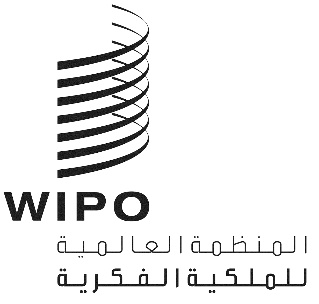 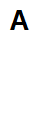 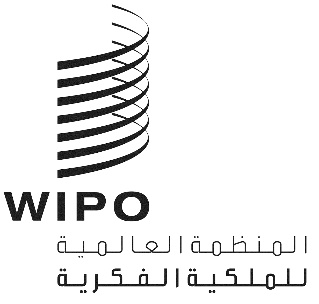 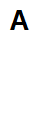 CDIP/30/9الأصل: الإنكليزيةالتاريخ: 27 فبراير 2022اللجنة المعنية بالتنمية والملكية الفكريةالدورة الثلاثونجنيف، من 24 إلى 28 أبريل 2023مشروع تجريبي حول سبر النصوص والبيانات لأغراض دعم البحث والابتكار في الجامعات والمؤسسات الأخرى ذات التوجه البحثي في أفريقيا - مقترح مقدم من المجموعة الأفريقيةمن إعداد الأمانةفي تبليغ بتاريخ 3 نوفمبر 2022، قدم وفد الجزائر، نيابة عن المجموعة الأفريقية، مقترح مشروع تجريبي حول "سبر النصوص والبيانات لأغراض دعم البحث والابتكار في الجامعات والمؤسسات الأخرى ذات التوجه البحثي في أفريقيا"، لكي تنظر فيه اللجنة المعنية بالتنمية والملكية الفكرية (لجنة التنمية) في دورتها الثلاثين.ويضم مرفق هذه الوثيقة المقترح المذكور، الذي اُعد بدعم من أمانة الويبو.إن اللجنة مدعوة للنظر في مرفق هذه الوثيقة.[يلي ذلك المرفق]3. الجدول الزمني المبدئي لتنفيذ المشروع4. الموارد الإجمالية بحسب النواتج5. موارد خلاف الموظفين بحسب فئة التكلفة[نهاية المرفق والوثيقة]1. رمز المشروع1. رمز المشروعDA_4_10_16_25_27_01DA_4_10_16_25_27_012.1 عنوان المشروع2.1 عنوان المشروعمشروع تجريبي حول سبر النصوص والبيانات لأغراض دعم البحث والابتكار في الجامعات والمؤسسات الأخرى ذات التوجه البحثي في أفريقيا - مقترح مقدم من المجموعة الأفريقيةمشروع تجريبي حول سبر النصوص والبيانات لأغراض دعم البحث والابتكار في الجامعات والمؤسسات الأخرى ذات التوجه البحثي في أفريقيا - مقترح مقدم من المجموعة الأفريقية3.1 توصيات أجندة التنمية3.1 توصيات أجندة التنميةالتوصية 4: التأكيد بشكل خاص على احتياجات الشركات الصغيرة والمتوسطة والمؤسسات التي تعمل في مجال البحث العلمي والصناعات الثقافية، ومساعدة الدول الأعضاء، بطلب منها، على وضع الاستراتيجيات الوطنية المناسبة في مجال الملكية الفكرية.التوصية 10: مساعدة الدول الأعضاء على تطوير كفاءاتها المؤسسية الوطنية في مجال الملكية الفكرية وتحسينها من خلال المضي في تطوير البنى التحتية وغيرها من المرافق بهدف جعل مؤسسات الملكية الفكرية أكثر فعالية والنهوض بتوازن عادل بين حماية الملكية الفكرية والمصلحة العامة. وينبغي أن تنسحب هذه المساعدة التقنية أيضاً على المنظمات الإقليمية ودون الإقليمية المعنية بالملكية الفكرية.التوصية 16: أخذ حماية الملك العام بعين الاعتبار عند وضع القواعد والمعايير في سياق الويبو والتعمق في تحليل العواقب والمنافع الناتجة عن ملك عام غزير ومفتوح.التوصية 25: استكشاف السياسات والمبادرات المرتبطة بالملكية الفكرية والضرورية لتشجيع نقل التكنولوجيا ونشرها لفائدة البلدان النامية واتخاذ التدابير الملائمة لتمكين البلدان المذكورة من فهم جوانب المرونة التي تتيحها الاتفاقات الدولية المعنية بها ومن الاستفادة منها بأكبر قدر، حسب ما يكون مناسباً.التوصية 27: تسهيل الجوانب المتصلة بالملكية الفكرية من تكنولوجيا المعلومات والاتصالات تحقيقا للنمو والتنمية بضمان إمكانية إجراء نقاشات في إطار هيئة مناسبة من هيئات الويبو، والتركيز على أهمية الجوانب المتصلة بالملكية الفكرية من تكنولوجيا المعلومات والاتصالات ودورها في التنمية الاقتصادية والاجتماعية والثقافية وإيلاء انتباه خاص لمساعدة الدول الأعضاء على تشخيص الاستراتيجيات العملية المرتبطة بالملكية الفكرية للانتفاع بتكنولوجيا المعلومات والاتصال في سبيل تنميتها الاقتصادية والاجتماعية والثقافية.التوصية 4: التأكيد بشكل خاص على احتياجات الشركات الصغيرة والمتوسطة والمؤسسات التي تعمل في مجال البحث العلمي والصناعات الثقافية، ومساعدة الدول الأعضاء، بطلب منها، على وضع الاستراتيجيات الوطنية المناسبة في مجال الملكية الفكرية.التوصية 10: مساعدة الدول الأعضاء على تطوير كفاءاتها المؤسسية الوطنية في مجال الملكية الفكرية وتحسينها من خلال المضي في تطوير البنى التحتية وغيرها من المرافق بهدف جعل مؤسسات الملكية الفكرية أكثر فعالية والنهوض بتوازن عادل بين حماية الملكية الفكرية والمصلحة العامة. وينبغي أن تنسحب هذه المساعدة التقنية أيضاً على المنظمات الإقليمية ودون الإقليمية المعنية بالملكية الفكرية.التوصية 16: أخذ حماية الملك العام بعين الاعتبار عند وضع القواعد والمعايير في سياق الويبو والتعمق في تحليل العواقب والمنافع الناتجة عن ملك عام غزير ومفتوح.التوصية 25: استكشاف السياسات والمبادرات المرتبطة بالملكية الفكرية والضرورية لتشجيع نقل التكنولوجيا ونشرها لفائدة البلدان النامية واتخاذ التدابير الملائمة لتمكين البلدان المذكورة من فهم جوانب المرونة التي تتيحها الاتفاقات الدولية المعنية بها ومن الاستفادة منها بأكبر قدر، حسب ما يكون مناسباً.التوصية 27: تسهيل الجوانب المتصلة بالملكية الفكرية من تكنولوجيا المعلومات والاتصالات تحقيقا للنمو والتنمية بضمان إمكانية إجراء نقاشات في إطار هيئة مناسبة من هيئات الويبو، والتركيز على أهمية الجوانب المتصلة بالملكية الفكرية من تكنولوجيا المعلومات والاتصالات ودورها في التنمية الاقتصادية والاجتماعية والثقافية وإيلاء انتباه خاص لمساعدة الدول الأعضاء على تشخيص الاستراتيجيات العملية المرتبطة بالملكية الفكرية للانتفاع بتكنولوجيا المعلومات والاتصال في سبيل تنميتها الاقتصادية والاجتماعية والثقافية.4.1 مدة المشروع4.1 مدة المشروع36 شهرا36 شهرا5.1 ميزانية المشروع5.1 ميزانية المشروعالميزانية الإجمالية للمشروع: 800 523 فرنك سويسري، تُخصص بأكملها لموارد خلاف الموظفين.الميزانية الإجمالية للمشروع: 800 523 فرنك سويسري، تُخصص بأكملها لموارد خلاف الموظفين.2. وصف المشروع2. وصف المشروعيشير سبر النصوص والبيانات إلى تطبيق العمليات الحسابية على المادة قيد الدراسة بغية استخلاص البيانات والنصوص من أو حول الوثائق والمواد البحثية ومختلف المصنفات. ويستخدم الباحثون من خلال تقنية سبر النصوص والبيانات كميات هائلة من المواد الرقمية. وتلك التقنية هي خطوة نحو تدريب أجهزة الكمبيوتر للمشاركة في التعلم الآلي والذكاء الاصطناعي.ويركز هذا المشروع على تقنية سبر النصوص والبيانات من منظور الجامعات والمؤسسات الأخرى ذات التوجه البحثي في أفريقيا. ولدى هذه الأخيرة دورًا رئيسيًا لتلعبه كصاحبات مصلحة في مجال تقنية سبر النصوص والبيانات.وفي تخطيطها المتعمق لتنفيذ معاهدة حق المؤلف، لابد للجامعات والمؤسسات الأخرى ذات التوجه البحثي في أفريقيا من الإطار القانوني لحق المؤلف بما في ذلك أحكام محددة للبحث، بالإضافة إلى تدابير وممارسات الترخيص، من أجل نفاذ فعال إلى تقنية سبر النصوص والبيانات يعود بالنفع عليها.وسيعمل المشروع التجريبي المقترح على إذكاء وعي الجامعات والمؤسسات الأخرى ذات التوجه البحثي في أفريقيا وتكوين كفاءاتها لتتمكن من استخدام تقنية سبر النصوص والبيانات، وبالتالي تسهيل استخدامها أدوات الذكاء الاصطناعي، وإعداد ونشر المعارف حول تلك التقنية من خلال توثيقها أفضل الممارسات وتكوين كفاءات موظفيها.ويتناول المشروع التوصيات 4 و10 و16 و25 و27 من أجندة التنمية.وعلاوة على ذلك، يتماشى هذا المقترح مع خطة الويبو الاستراتيجية المتوسطة الأجل للفترة 2022-2026، بما في ذلك رؤيتها، المتمثلة في المساعدة على إقامة "عالمٍ يكون فيه الابتكار والإبداع من أي مكان مدعوماً بالملكية الفكرية لصالح الجميع"، ومهمتها المتمثلة في "تطوير نظام إيكولوجي عالمي متوازن وفعال للملكية الفكرية من شأنه تعزيز الابتكار والإبداع من أجل تهيئة مستقبل أفضل وأكثر استدامة".وبالإضافة إلى ذلك، فإنه يتماشى مع توجه الويبو المستقبلي المقترح بشأن تحقيق النتيجة المتوقعة 2.2: "جمع الويبو بين أعضاء المجتمع الدولي للعمل بشكل استباقي على معالجة القضايا الناشئة والتحديات المطروحة في مجال السياسات على الصعيد العالمي فيما يخص الملكية الفكرية والابتكار والإبداع"، ولا سيما، لإتاحة "المجالات لمشاركة المعلومات وتبادل أفضل الممارسات وغيرها من الأفكار المهمة، من أجل إثراء "فهم قضايا الملكية الفكرية الناشئة لدى أصحاب المصلحة وأوساط المستخدمين الأوسع نطاقاً".وكخطوة أولى، سيضع المشروع التجريبي خارطة لتنفيذ المعاهدة في الوقت الحاضر، وللإطار القانوني، وخطط الترخيص والمواد الحالية (الدراسات، ومجموعات الأدوات، وما إلى ذلك) المنتمية للإقليم حول استخدام تقنية سبر النصوص والبيانات في البحث، ولا سيما الأبحاث التي تجريها الجامعات والمؤسسات ذات التوجه البحثي. وكخطوة ثانية، بناءً على المعلومات والخبرات التي تم جمعها من خلال إعداد الخارطة، سيعمل المشروع مع ثلاث جامعات تجريبية في أفريقيا، مع تلقي مساهمات من أصحاب المصلحة الإقليميين الآخرين، من أجل إعداد دراسات حالة حول استخدام تقنية سبر النصوص والبيانات في البحث.وستتجسد الدروس المستفادة من دراسات الحالة في المواد التدريبية حول استخدام الجامعات والمؤسسات الأخرى ذات التوجه البحثي في أفريقيا تقنية سبر النصوص والبيانات بفعالية، والتي سيستعرضها الخبراء في هذا المجال بطريقة استعراض النظراء. وكخطوة أخيرة في العملية، سيقدم المشروع حلقتين دراسيتين تدريبيتين إقليميتين لمجموعة تضم أكبر عدد من أصحاب المصلحة.وفيما يلي مجموعات أصحاب المصلحة الرئيسية التي بُرهن على ارتباطها بهذا المشروع:مؤسسات البحث العامة والخاصةالجامعاتالباحثون المستخدمين لتقنية سبر النصوص والبياناتمجموعات المبدعين والمبتكرينالناشرونيشير سبر النصوص والبيانات إلى تطبيق العمليات الحسابية على المادة قيد الدراسة بغية استخلاص البيانات والنصوص من أو حول الوثائق والمواد البحثية ومختلف المصنفات. ويستخدم الباحثون من خلال تقنية سبر النصوص والبيانات كميات هائلة من المواد الرقمية. وتلك التقنية هي خطوة نحو تدريب أجهزة الكمبيوتر للمشاركة في التعلم الآلي والذكاء الاصطناعي.ويركز هذا المشروع على تقنية سبر النصوص والبيانات من منظور الجامعات والمؤسسات الأخرى ذات التوجه البحثي في أفريقيا. ولدى هذه الأخيرة دورًا رئيسيًا لتلعبه كصاحبات مصلحة في مجال تقنية سبر النصوص والبيانات.وفي تخطيطها المتعمق لتنفيذ معاهدة حق المؤلف، لابد للجامعات والمؤسسات الأخرى ذات التوجه البحثي في أفريقيا من الإطار القانوني لحق المؤلف بما في ذلك أحكام محددة للبحث، بالإضافة إلى تدابير وممارسات الترخيص، من أجل نفاذ فعال إلى تقنية سبر النصوص والبيانات يعود بالنفع عليها.وسيعمل المشروع التجريبي المقترح على إذكاء وعي الجامعات والمؤسسات الأخرى ذات التوجه البحثي في أفريقيا وتكوين كفاءاتها لتتمكن من استخدام تقنية سبر النصوص والبيانات، وبالتالي تسهيل استخدامها أدوات الذكاء الاصطناعي، وإعداد ونشر المعارف حول تلك التقنية من خلال توثيقها أفضل الممارسات وتكوين كفاءات موظفيها.ويتناول المشروع التوصيات 4 و10 و16 و25 و27 من أجندة التنمية.وعلاوة على ذلك، يتماشى هذا المقترح مع خطة الويبو الاستراتيجية المتوسطة الأجل للفترة 2022-2026، بما في ذلك رؤيتها، المتمثلة في المساعدة على إقامة "عالمٍ يكون فيه الابتكار والإبداع من أي مكان مدعوماً بالملكية الفكرية لصالح الجميع"، ومهمتها المتمثلة في "تطوير نظام إيكولوجي عالمي متوازن وفعال للملكية الفكرية من شأنه تعزيز الابتكار والإبداع من أجل تهيئة مستقبل أفضل وأكثر استدامة".وبالإضافة إلى ذلك، فإنه يتماشى مع توجه الويبو المستقبلي المقترح بشأن تحقيق النتيجة المتوقعة 2.2: "جمع الويبو بين أعضاء المجتمع الدولي للعمل بشكل استباقي على معالجة القضايا الناشئة والتحديات المطروحة في مجال السياسات على الصعيد العالمي فيما يخص الملكية الفكرية والابتكار والإبداع"، ولا سيما، لإتاحة "المجالات لمشاركة المعلومات وتبادل أفضل الممارسات وغيرها من الأفكار المهمة، من أجل إثراء "فهم قضايا الملكية الفكرية الناشئة لدى أصحاب المصلحة وأوساط المستخدمين الأوسع نطاقاً".وكخطوة أولى، سيضع المشروع التجريبي خارطة لتنفيذ المعاهدة في الوقت الحاضر، وللإطار القانوني، وخطط الترخيص والمواد الحالية (الدراسات، ومجموعات الأدوات، وما إلى ذلك) المنتمية للإقليم حول استخدام تقنية سبر النصوص والبيانات في البحث، ولا سيما الأبحاث التي تجريها الجامعات والمؤسسات ذات التوجه البحثي. وكخطوة ثانية، بناءً على المعلومات والخبرات التي تم جمعها من خلال إعداد الخارطة، سيعمل المشروع مع ثلاث جامعات تجريبية في أفريقيا، مع تلقي مساهمات من أصحاب المصلحة الإقليميين الآخرين، من أجل إعداد دراسات حالة حول استخدام تقنية سبر النصوص والبيانات في البحث.وستتجسد الدروس المستفادة من دراسات الحالة في المواد التدريبية حول استخدام الجامعات والمؤسسات الأخرى ذات التوجه البحثي في أفريقيا تقنية سبر النصوص والبيانات بفعالية، والتي سيستعرضها الخبراء في هذا المجال بطريقة استعراض النظراء. وكخطوة أخيرة في العملية، سيقدم المشروع حلقتين دراسيتين تدريبيتين إقليميتين لمجموعة تضم أكبر عدد من أصحاب المصلحة.وفيما يلي مجموعات أصحاب المصلحة الرئيسية التي بُرهن على ارتباطها بهذا المشروع:مؤسسات البحث العامة والخاصةالجامعاتالباحثون المستخدمين لتقنية سبر النصوص والبياناتمجموعات المبدعين والمبتكرينالناشرون1.2 أهداف المشروع ونتائجه ونواتجه1.2 أهداف المشروع ونتائجه ونواتجهيتمثل الهدف العام للمشروع في إذكاء الوعي، وإتاحة فرص للتواصل، وتكوين كفاءات استخدام تقنية سبر النصوص والبيانات في المشاريع البحثية التي تقوم بها الجامعات والمؤسسات الأخرى ذات التوجه البحثي في أفريقيا، من أجل تيسير استخدام أدوات الذكاء الاصطناعي.وبتعبير أدق، تتمثل النتيجة المرجوة من المشروع في تسهيل استخدام تقنية سبر النصوص والبيانات في الأبحاث التي تجريها الجامعات والمؤسسات الأخرى ذات التوجه البحثي في أفريقيا، بناءً على مجموعة من الأدوات والمواد التدريبية المخصصة.وللوصول إلى ذلك سيحقق المشروع النواتج التالية:"1"   إعداد خرائط للمشهد الأفريقي بشأن استخدام تقنية سبر النصوص والبيانات لأغراض البحث: تنفيذ المعاهدة في الوقت الحاضر على المستويين الوطني والإقليمي، والإطار القانوني، وخطط الترخيص المطبقة على تقنية سبر النصوص والبيانات في كل بلد أفريقي."2"   إعداد دراسات حالة بشأن استخدام تقنية سبر النصوص والبيانات في ثلاث جامعات تجريبية في أفريقيا وإذكاء الوعي بشأنها."3"   إعداد مواد تدريبية حول استخدام الجامعات والمؤسسات الأخرى ذات التوجه البحثي في أفريقيا تقنية سبر النصوص والبيانات في البحث العلمي، وعقد ندوتين تدريبيتين إقليميتين باستخدام تلك المواد."4"   إنشاء صفحة إلكترونية مخصصة تمكن من النفاذ السهل إلى جميع النواتج المحققة في سياق المشروع التجريبي.يتمثل الهدف العام للمشروع في إذكاء الوعي، وإتاحة فرص للتواصل، وتكوين كفاءات استخدام تقنية سبر النصوص والبيانات في المشاريع البحثية التي تقوم بها الجامعات والمؤسسات الأخرى ذات التوجه البحثي في أفريقيا، من أجل تيسير استخدام أدوات الذكاء الاصطناعي.وبتعبير أدق، تتمثل النتيجة المرجوة من المشروع في تسهيل استخدام تقنية سبر النصوص والبيانات في الأبحاث التي تجريها الجامعات والمؤسسات الأخرى ذات التوجه البحثي في أفريقيا، بناءً على مجموعة من الأدوات والمواد التدريبية المخصصة.وللوصول إلى ذلك سيحقق المشروع النواتج التالية:"1"   إعداد خرائط للمشهد الأفريقي بشأن استخدام تقنية سبر النصوص والبيانات لأغراض البحث: تنفيذ المعاهدة في الوقت الحاضر على المستويين الوطني والإقليمي، والإطار القانوني، وخطط الترخيص المطبقة على تقنية سبر النصوص والبيانات في كل بلد أفريقي."2"   إعداد دراسات حالة بشأن استخدام تقنية سبر النصوص والبيانات في ثلاث جامعات تجريبية في أفريقيا وإذكاء الوعي بشأنها."3"   إعداد مواد تدريبية حول استخدام الجامعات والمؤسسات الأخرى ذات التوجه البحثي في أفريقيا تقنية سبر النصوص والبيانات في البحث العلمي، وعقد ندوتين تدريبيتين إقليميتين باستخدام تلك المواد."4"   إنشاء صفحة إلكترونية مخصصة تمكن من النفاذ السهل إلى جميع النواتج المحققة في سياق المشروع التجريبي.2.2 استراتيجية تنفيذ المشروع2.2 استراتيجية تنفيذ المشروعترد فيما يلي الاستراتيجية المقترحة لتنفيذ المشروع:الناتج 1 - إعداد خرائط تبين المعلومات والأدوات المتاحة في أفريقيا بشأن استخدام تقنية سبر النصوص والبيانات لأغراض البحث، وتنفيذ معاهدة الملكية الفكرية على المستويين الوطني والإقليمي، والإطار القانوني، وخطط الترخيص التي تخضع لها تقنية سبر النصوص والبيانات في جميع البلدان الأفريقية.النشاط: إعداد خرائط تبين المواد والموارد المتاحة محليًا وإقليميًا بشأن استخدام الجامعات والمؤسسات الأخرى ذات التوجه البحثي في أفريقيا تقنية سبر النصوص والبيانات لأغراض البحث. وسيتم إلى جانب ذلك الاستقصاء عن تنفيذ المعاهدة على المستويين الوطني والإقليمي، والإطار القانوني، وخطط الترخيص التي تخضع لها تقنية سبر النصوص والبيانات في كل بلد أفريقي.الناتج 2 - إعداد دراسات حالة حول إطار استخدام تقنية سبر النصوص والبيانات مع ثلاث جامعات أفريقية مهتمة بتجربة المشروع لإذكاء وعي مكوناتها وتكوين كفاءاتهم بشأن استخدام تلك التقنية.الأنشطة:أولا.    انتقاء ثلاث جامعات لتشارك في المشروع التجريبي بشأن استكشاف قدرات تقنية سبر النصوص والبيانات.ثانيا.    عقد حلقات عمل مع ممثلي البحوث الجامعية وأصحاب المصلحة الآخرين لإعداد المشاريع التجريبية المصممة    خصيصًا لحالة كل جامعة.ثالثا.    العمل مع ممثلي البحوث الجامعية لتنفيذ المشاريع التجريبية.رابعا.   إعداد تقارير عن المشاريع التجريبية ضمن دراسات الحالة، والتي ستشكل الأساس الذي سيكون مواد التدريب.الناتج 3 - إعداد مواد تدريبية حول استخدام الجامعات والمؤسسات الأخرى ذات التوجه البحثي في أفريقيا تقنية سبر النصوص والبيانات في البحث العلمي.الأنشطة:أولا.   إعداد مواد تدريبية تشمل فيديوهات تعليمية، ووثائق إرشادية، وإجراءات مفصلة للتطبيق. وستكون المواد التدريبية بمثابة الأساس الذي ستقوم عليه الدورة التعليمية المختلطة المقسمة لوحدات، والتي ستزود المتعلمين بالمعارف والمهارات اللازمة لاتخاذ قرارات منهجية بشأن مشاريع تقنية سبر النصوص والبيانات، بما في ذلك تقييم الوضع القانوني ووضع الترخيص للمحتوى الذي سيُدرج في مشاريع تلك التقنية الجديدة أو الجارية.ثانيا.  استعراض النظراء. سيُنتقى خبراء في المجال لاستعراض المواد التدريبية. وبناءً على نتائج استعراض النظراء، ستتم مراجعة المواد التدريبية ووضع اللمسات النهائية عليها.ثالثا.  استخدام المواد التدريبية لأجل تقديم ندوات تدريبية إقليمية تستفيد منها مجموعة تضم أكبر عدد من أصحاب المصلحة. وستساعد تلك الندوات التدريبية الإقليمية في تكوين كفاءات مجموعة تضم أكبر عدد من أصحاب المصلحة، ولا سيما عدد أكبر من الجامعات والمؤسسات ذات التوجه البحثي عبر القارة الأفريقية، بما في ذلك من خلال استخدام الخبرات التي جُمعت خلال المرحلة التجريبية من دراسات الحالة. وستساعد فرصة التواصل التي تتيحها تلك الندوات في تقديم المشورة العملية والأفكار التي من شأنها الاستجابة للاحتياجات الخاصة لكل بلد من جميع البلدان الأفريقية المشاركة والتكيف مع سياقاتها، كما ستقيم علاقات لتسهيل التعاون في المستقبل.الناتج 4 – إنشاء صفحة إلكترونية مخصصة تمكن من النفاذ السهل إلى جميع النواتج المحققة في سياق المشروع التجريبي.الأنشطة: ستُنشأ صفحة إلكترونية مخصصة تمكن جميع أصحاب المصلحة المهتمين من النفاذ السهل إلى جميع النواتج المحققة في سياق المشروع التجريبي.وستعمل الويبو في شراكة مع المنظمة الإقليمية الأفريقية للملكية الفكرية والمنظمة الأفريقية للملكية الفكرية، ولا سيما عند عقد الندوات الإقليمية، كلما كان ذلك ممكنا وقابلا للتطبيق.ترد فيما يلي الاستراتيجية المقترحة لتنفيذ المشروع:الناتج 1 - إعداد خرائط تبين المعلومات والأدوات المتاحة في أفريقيا بشأن استخدام تقنية سبر النصوص والبيانات لأغراض البحث، وتنفيذ معاهدة الملكية الفكرية على المستويين الوطني والإقليمي، والإطار القانوني، وخطط الترخيص التي تخضع لها تقنية سبر النصوص والبيانات في جميع البلدان الأفريقية.النشاط: إعداد خرائط تبين المواد والموارد المتاحة محليًا وإقليميًا بشأن استخدام الجامعات والمؤسسات الأخرى ذات التوجه البحثي في أفريقيا تقنية سبر النصوص والبيانات لأغراض البحث. وسيتم إلى جانب ذلك الاستقصاء عن تنفيذ المعاهدة على المستويين الوطني والإقليمي، والإطار القانوني، وخطط الترخيص التي تخضع لها تقنية سبر النصوص والبيانات في كل بلد أفريقي.الناتج 2 - إعداد دراسات حالة حول إطار استخدام تقنية سبر النصوص والبيانات مع ثلاث جامعات أفريقية مهتمة بتجربة المشروع لإذكاء وعي مكوناتها وتكوين كفاءاتهم بشأن استخدام تلك التقنية.الأنشطة:أولا.    انتقاء ثلاث جامعات لتشارك في المشروع التجريبي بشأن استكشاف قدرات تقنية سبر النصوص والبيانات.ثانيا.    عقد حلقات عمل مع ممثلي البحوث الجامعية وأصحاب المصلحة الآخرين لإعداد المشاريع التجريبية المصممة    خصيصًا لحالة كل جامعة.ثالثا.    العمل مع ممثلي البحوث الجامعية لتنفيذ المشاريع التجريبية.رابعا.   إعداد تقارير عن المشاريع التجريبية ضمن دراسات الحالة، والتي ستشكل الأساس الذي سيكون مواد التدريب.الناتج 3 - إعداد مواد تدريبية حول استخدام الجامعات والمؤسسات الأخرى ذات التوجه البحثي في أفريقيا تقنية سبر النصوص والبيانات في البحث العلمي.الأنشطة:أولا.   إعداد مواد تدريبية تشمل فيديوهات تعليمية، ووثائق إرشادية، وإجراءات مفصلة للتطبيق. وستكون المواد التدريبية بمثابة الأساس الذي ستقوم عليه الدورة التعليمية المختلطة المقسمة لوحدات، والتي ستزود المتعلمين بالمعارف والمهارات اللازمة لاتخاذ قرارات منهجية بشأن مشاريع تقنية سبر النصوص والبيانات، بما في ذلك تقييم الوضع القانوني ووضع الترخيص للمحتوى الذي سيُدرج في مشاريع تلك التقنية الجديدة أو الجارية.ثانيا.  استعراض النظراء. سيُنتقى خبراء في المجال لاستعراض المواد التدريبية. وبناءً على نتائج استعراض النظراء، ستتم مراجعة المواد التدريبية ووضع اللمسات النهائية عليها.ثالثا.  استخدام المواد التدريبية لأجل تقديم ندوات تدريبية إقليمية تستفيد منها مجموعة تضم أكبر عدد من أصحاب المصلحة. وستساعد تلك الندوات التدريبية الإقليمية في تكوين كفاءات مجموعة تضم أكبر عدد من أصحاب المصلحة، ولا سيما عدد أكبر من الجامعات والمؤسسات ذات التوجه البحثي عبر القارة الأفريقية، بما في ذلك من خلال استخدام الخبرات التي جُمعت خلال المرحلة التجريبية من دراسات الحالة. وستساعد فرصة التواصل التي تتيحها تلك الندوات في تقديم المشورة العملية والأفكار التي من شأنها الاستجابة للاحتياجات الخاصة لكل بلد من جميع البلدان الأفريقية المشاركة والتكيف مع سياقاتها، كما ستقيم علاقات لتسهيل التعاون في المستقبل.الناتج 4 – إنشاء صفحة إلكترونية مخصصة تمكن من النفاذ السهل إلى جميع النواتج المحققة في سياق المشروع التجريبي.الأنشطة: ستُنشأ صفحة إلكترونية مخصصة تمكن جميع أصحاب المصلحة المهتمين من النفاذ السهل إلى جميع النواتج المحققة في سياق المشروع التجريبي.وستعمل الويبو في شراكة مع المنظمة الإقليمية الأفريقية للملكية الفكرية والمنظمة الأفريقية للملكية الفكرية، ولا سيما عند عقد الندوات الإقليمية، كلما كان ذلك ممكنا وقابلا للتطبيق.3.2 مؤشرات المشروع3.2 مؤشرات المشروعهدف المشروعيتمثل الهدف العام للمشروع في إذكاء الوعي، وإتاحة فرص للتواصل، وتكوين كفاءات استخدام تقنية سبر النصوص والبيانات في المشاريع البحثية التي تقوم بها الجامعات والمؤسسات الأخرى ذات التوجه البحثي في أفريقيا، من أجل تيسير استخدام أدوات الذكاء الاصطناعي.مؤشر هدف المشروعأشار 50 في المائة من أصحاب المصلحة من الجامعات المختارة إلى أنهم أذكوا وعيهم وحسّنوا كفاءاتهم في استخدام تقنية سبر النصوص والبيانات في المشاريع البحثية التي أجروها وذلك بفضل المشروع.نتيجة المشروعتسهيل استخدام تقنية سبر النصوص والبيانات في الأبحاث التي تجريها الجامعات والمؤسسات الأخرى ذات التوجه البحثي في أفريقيا، بناءً على مجموعة من الأدوات والمواد التدريبية المخصصة.مؤشر نتيجة المشروعخلص 50 في المائة من موظفي الجامعات والمؤسسات البحثية في أفريقيا الذين استخدموا الأدوات والمواد التدريبية التي أُعدت كثمرة للمشروع، على أنها مفيدة ووافية بالغرض.نواتج المشروعإعداد خرائط للمشهد الأفريقي بشأن استخدام تقنية سبر النصوص والبيانات لأغراض البحث: تنفيذ المعاهدة في الوقت الحاضر على المستويين الوطني والإقليمي، والإطار القانوني، وخطط الترخيص المطبقة على تقنية سبر النصوص والبيانات في كل بلد أفريقي.مؤشرات نواتج المشروع- إعداد وثيقة ونشرها حسب جدول زمني تحتوي على خرائط المعلومات المتاحة بشأن استخدام تقنية سبر النصوص والبيانات لأغراض البحث في أفريقيا، والاستقصاء عن تنفيذ المعاهدة على المستويين الوطني والإقليمي، والأطر القانونية، وخطط وممارسات الترخيص المطبقة على تلك التقنية.نواتج المشروعإعداد خرائط للمشهد الأفريقي بشأن استخدام تقنية سبر النصوص والبيانات لأغراض البحث: تنفيذ المعاهدة في الوقت الحاضر على المستويين الوطني والإقليمي، والإطار القانوني، وخطط الترخيص المطبقة على تقنية سبر النصوص والبيانات في كل بلد أفريقي.- تنزيل تلك الخرائط 50 مرة على الأقل خلال الأشهر الثلاثة الأولى من نشرها.إعداد دراسات حالة بشأن إطار استخدام تقنية سبر النصوص والبيانات في ثلاث جامعات أفريقية مهتمة بتجريب المشروع لأغراض إذكاء وعيها وتكوين كفاءاتها بشأن استخدام تلك التقنية.- انتقاء ثلاث جامعات في أفريقيا للمشاركة في المشروع التجريبي حول قدرات تقنية سبر النصوص والبيانات.إعداد دراسات حالة بشأن إطار استخدام تقنية سبر النصوص والبيانات في ثلاث جامعات أفريقية مهتمة بتجريب المشروع لأغراض إذكاء وعيها وتكوين كفاءاتها بشأن استخدام تلك التقنية.-  عقد ثلاث حلقات عمل (واحدة في كل جامعة مختارة) مع ممثلين عن البحوث الجامعية وأصحاب المصلحة الآخرين، وإعداد مشاريع تجريبية مصممة لتناسب وضع كل جامعة.إعداد دراسات حالة بشأن إطار استخدام تقنية سبر النصوص والبيانات في ثلاث جامعات أفريقية مهتمة بتجريب المشروع لأغراض إذكاء وعيها وتكوين كفاءاتها بشأن استخدام تلك التقنية.- تنفيذ ثلاثة مشاريع تجريبية في الجامعات المختارة.إعداد دراسات حالة بشأن إطار استخدام تقنية سبر النصوص والبيانات في ثلاث جامعات أفريقية مهتمة بتجريب المشروع لأغراض إذكاء وعيها وتكوين كفاءاتها بشأن استخدام تلك التقنية.-  إعداد ونشر دراسات حالة حول إطار استخدام تقنية سبر النصوص والبيانات مع ثلاث جامعات أفريقية وفقًا للجدول الزمني.إعداد مواد تدريبية تزود المتعلمين بالمعارف والمهارات اللازمة لاتخاذ قرارات منهجية بشأن مشاريع تقنية سبر النصوص والبيانات، بما في ذلك تقييم الوضع القانوني ووضع الترخيص للمحتوى الذي سيُدرج في مشاريع تلك التقنية الجديدة أو الجارية.- إعداد المواد التدريبية حسب الجدول الزمني.إعداد مواد تدريبية تزود المتعلمين بالمعارف والمهارات اللازمة لاتخاذ قرارات منهجية بشأن مشاريع تقنية سبر النصوص والبيانات، بما في ذلك تقييم الوضع القانوني ووضع الترخيص للمحتوى الذي سيُدرج في مشاريع تلك التقنية الجديدة أو الجارية.-  عقد حلقتان (2) تدريبيتان إقليميتان وندوات تواصلية وفقًا للجدول الزمني للمشروع.إنشاء صفحة إلكترونية مخصصة تمكن من النفاذ السهل إلى جميع النواتج المحققة في سياق المشروع التجريبي.إنشاء صفحة إلكترونية مخصصة تمكن من النفاذ السهل إلى جميع النواتج المحققة في سياق المشروع التجريبي وإتاحتها عبر الإنترنت بحلول نهاية تنفيذ المشروع.4.2 استراتيجية استدامة المشروع4.2 استراتيجية استدامة المشروعستساعد الصفحة الإلكترونية المخصصة، التي ستتضمن مواد من الخرائط المعدّة ودراسات الحالة ومعلومات من الندوات الإقليمية ونواتج أخرى، على ضمان أن تفيد نواتج المشروع البلدان داخل وخارج إقليم أفريقيا حتى بعد اكتمال المشروع.وستشهد استراتيجية الاستدامة عددا من التحديثات في سياق تنفيذ المشروع.ستساعد الصفحة الإلكترونية المخصصة، التي ستتضمن مواد من الخرائط المعدّة ودراسات الحالة ومعلومات من الندوات الإقليمية ونواتج أخرى، على ضمان أن تفيد نواتج المشروع البلدان داخل وخارج إقليم أفريقيا حتى بعد اكتمال المشروع.وستشهد استراتيجية الاستدامة عددا من التحديثات في سياق تنفيذ المشروع.5.2 معايير اختيار البلدان التجريبية/المستفيدة5.2 معايير اختيار البلدان التجريبية/المستفيدةسيُنفذ المشروع التجريبي في إقليم أفريقيا. وعلى الرغم من أنه سيتم اختبار المواد التدريبية في ثلاث جامعات مختارة، إلا أن الخرائط المعدّة ودراسات الحالة والمواد التدريبية النهائية والحلقات الدراسية التدريبية ستُتاح لجميع البلدان الأفريقية.وسيتولى مدير المشروع اختيار الجامعات، بالتشاور مع الشعب الإقليمية ذات الصلة في القطاع الإقليمي والوطني للويبو، وأكاديمية الويبو، وشعبة الملكية الفكرية والتكنولوجيا الرائدة، بناءً على ما أبدته من اهتمام. ويمكن أخذ المعايير التالية في الاعتبار في عملية الاختيار:1.    الوعي بتقييدات واستثناءات حق المؤلف، وكذلك ممارسات الترخيص المتعلقة بالبحث العلمي؛2.    والتوفر على قسم خاص بالملكية الفكرية؛3.    والتعبير عن الاهتمام بتولي المشروع؛4.   والتوفر على الأطر القانونية الوطنية وخطط الترخيص.سيُنفذ المشروع التجريبي في إقليم أفريقيا. وعلى الرغم من أنه سيتم اختبار المواد التدريبية في ثلاث جامعات مختارة، إلا أن الخرائط المعدّة ودراسات الحالة والمواد التدريبية النهائية والحلقات الدراسية التدريبية ستُتاح لجميع البلدان الأفريقية.وسيتولى مدير المشروع اختيار الجامعات، بالتشاور مع الشعب الإقليمية ذات الصلة في القطاع الإقليمي والوطني للويبو، وأكاديمية الويبو، وشعبة الملكية الفكرية والتكنولوجيا الرائدة، بناءً على ما أبدته من اهتمام. ويمكن أخذ المعايير التالية في الاعتبار في عملية الاختيار:1.    الوعي بتقييدات واستثناءات حق المؤلف، وكذلك ممارسات الترخيص المتعلقة بالبحث العلمي؛2.    والتوفر على قسم خاص بالملكية الفكرية؛3.    والتعبير عن الاهتمام بتولي المشروع؛4.   والتوفر على الأطر القانونية الوطنية وخطط الترخيص.6.2 الكيان المكلف بالتنفيذ داخل الويبو6.2 الكيان المكلف بالتنفيذ داخل الويبوشعبة حق المؤلف، قطاع حق المؤلف والصناعات الإبداعية شعبة حق المؤلف، قطاع حق المؤلف والصناعات الإبداعية 7.2 الصلة بالكيانات الأخرى داخل الويبو7.2 الصلة بالكيانات الأخرى داخل الويبوقطاع التنمية الإقليمية والوطنيةقطاع حق المؤلف والصناعات الإبداعيةقطاع البنية التحتية والمنصاتقطاع الأنظمة الإيكولوجية للملكية الفكرية والابتكارقطاع التنمية الإقليمية والوطنيةقطاع حق المؤلف والصناعات الإبداعيةقطاع البنية التحتية والمنصاتقطاع الأنظمة الإيكولوجية للملكية الفكرية والابتكار8.2 الصلة بمشاريع أجندة التنمية الأخرى8.2 الصلة بمشاريع أجندة التنمية الأخرىمشروع أجندة التنمية بشأن الملكية الفكرية وتكنولوجيا المعلومات والاتصالات، والهوة الرقمية والنفاذ إلى المعرفة (DA_19_24_27_01)،مشروع أجندة التنمية بشأن استخدام المعلومات الموجودة في الملك العام لأغراض التنمية الاقتصادية (DA_16_20_03)،المشروع الرائد لإنشاء أكاديميات وطنية جديدة في مجال الملكية الفكرية – المرحلة الأولى والمرحلة الثانية (DA_10_01 وDA_10_02)النفاذ إلى قواعد البيانات المتخصصة ودعمها – المرحلة الثانية (DA_08_02)مشروع أجندة التنمية بشأن الملكية الفكرية وتكنولوجيا المعلومات والاتصالات، والهوة الرقمية والنفاذ إلى المعرفة (DA_19_24_27_01)،مشروع أجندة التنمية بشأن استخدام المعلومات الموجودة في الملك العام لأغراض التنمية الاقتصادية (DA_16_20_03)،المشروع الرائد لإنشاء أكاديميات وطنية جديدة في مجال الملكية الفكرية – المرحلة الأولى والمرحلة الثانية (DA_10_01 وDA_10_02)النفاذ إلى قواعد البيانات المتخصصة ودعمها – المرحلة الثانية (DA_08_02)9.2 مساهمة المشروع في تحقيق النتائج المرتقبة في البرنامج والميزانية9.2 مساهمة المشروع في تحقيق النتائج المرتقبة في البرنامج والميزانيةالبرنامج والميزانية للفترة 2022/23النتيجة المرتقبة 2.2: جمع الويبو بين أعضاء المجتمع الدولي للعمل بشكل استباقي على معالجة القضايا الناشئة والتحديات المطروحة في مجال السياسات على الصعيد العالمي فيما يخص الملكية الفكرية والابتكار والإبداع.النتيجة المرتقبة 1.4: ضمان فعالية أكبر في استخدام الملكية الفكرية لأغراض دعم النمو والتنمية في كل الدول الأعضاء وفي المناطق والمناطق الفرعية لكل منها، بما في ذلك من خلال تعميم توصيات أجندة التنمية.النتيجة المرتقبة 4.4: زيادة عدد المبتكرين والمبدعين والشركات الصغيرة والمتوسطة والجامعات ومؤسسات البحث والمجتمعات المحلية ممن يستفيدون من الملكية الفكرية بنجاح.البرنامج والميزانية للفترة 2022/23النتيجة المرتقبة 2.2: جمع الويبو بين أعضاء المجتمع الدولي للعمل بشكل استباقي على معالجة القضايا الناشئة والتحديات المطروحة في مجال السياسات على الصعيد العالمي فيما يخص الملكية الفكرية والابتكار والإبداع.النتيجة المرتقبة 1.4: ضمان فعالية أكبر في استخدام الملكية الفكرية لأغراض دعم النمو والتنمية في كل الدول الأعضاء وفي المناطق والمناطق الفرعية لكل منها، بما في ذلك من خلال تعميم توصيات أجندة التنمية.النتيجة المرتقبة 4.4: زيادة عدد المبتكرين والمبدعين والشركات الصغيرة والمتوسطة والجامعات ومؤسسات البحث والمجتمعات المحلية ممن يستفيدون من الملكية الفكرية بنجاح.10.2 المخاطر التخفيف من وطأتها10.2 المخاطر التخفيف من وطأتهاالخطر 1: عدم توفر موظفي الجامعات على قدرات كافية لاستخدام المعلومات الواردة في المواد التدريبية بفعالية.التخفيف من الخطر 1: ستُكيف دراسات الحالة والمواد التدريبية مع قدرات موظفي الجامعات التجريبية المختارة بعد تقييمها. وستؤخذ ملاحظاتهم وخبراتهم في الاعتبار في عملية استعراض النظراء عند وضع اللمسات النهائية على المواد التدريبية.الخطر 2: عدم وصول الجامعات والمؤسسات الأخرى ذات التوجه البحثي إلى مستوى نضج كافي يمكنها من إعداد وتقديم الخدمات المتعلقة باستخدام مشاريع تقنية سبر النصوص والبيانات.التخفيف من الخطر 2: ستُجرى تحليلات شاملة للجامعات أثناء عملية الاختيار للتأكد من أن تلك التي تم اختيارها لتولي المشروع التجريبي لديها مستوى كافٍ من النضج.الخطر 3: تعذر إقامة حلقات دراسية تدريبية حضوريا، بسبب القيود الإضافية الناجمة عن جائحة كوفيد-19.التخفيف من الخطر 3: تنظيم حلقات دراسية تدريبية افتراضية. وقد تتم إعادة تخصيص النفقات المتوقعة لسفر الموظفين والغير (موارد خلاف الموظفين) في ضوء ذلك، لضمان.الخطر 1: عدم توفر موظفي الجامعات على قدرات كافية لاستخدام المعلومات الواردة في المواد التدريبية بفعالية.التخفيف من الخطر 1: ستُكيف دراسات الحالة والمواد التدريبية مع قدرات موظفي الجامعات التجريبية المختارة بعد تقييمها. وستؤخذ ملاحظاتهم وخبراتهم في الاعتبار في عملية استعراض النظراء عند وضع اللمسات النهائية على المواد التدريبية.الخطر 2: عدم وصول الجامعات والمؤسسات الأخرى ذات التوجه البحثي إلى مستوى نضج كافي يمكنها من إعداد وتقديم الخدمات المتعلقة باستخدام مشاريع تقنية سبر النصوص والبيانات.التخفيف من الخطر 2: ستُجرى تحليلات شاملة للجامعات أثناء عملية الاختيار للتأكد من أن تلك التي تم اختيارها لتولي المشروع التجريبي لديها مستوى كافٍ من النضج.الخطر 3: تعذر إقامة حلقات دراسية تدريبية حضوريا، بسبب القيود الإضافية الناجمة عن جائحة كوفيد-19.التخفيف من الخطر 3: تنظيم حلقات دراسية تدريبية افتراضية. وقد تتم إعادة تخصيص النفقات المتوقعة لسفر الموظفين والغير (موارد خلاف الموظفين) في ضوء ذلك، لضمان.النتائج المنشودة   الربع       الربع       الربع       الربع       الربع       الربع       الربع       الربع       الربع       الربع       الربع       الربع    النتائج المنشودة202420242024202420252025202520252026202620262026النتائج المنشودةالأولالثانيالثالثالرابعالأولالثانيالثالثالرابعالأولالثانيالثالثالرابعالأنشطة السابقة للتنفيذ:- توظيف زميل وتشكيل الفريق المسؤول عن المشروعإعداد خرائط تبين المعلومات والأدوات المتاحة في أفريقيا بشأن استخدام تقنية سبر النصوص والبيانات لأغراض البحث، وتنفيذ معاهدة الملكية الفكرية على المستويين الوطني والإقليمي، والإطار القانوني، وخطط الترخيص التي تخضع لها تقنية سبر النصوص والبيانات في جميع البلدان الأفريقية.XXXإعداد دراسات حالة حول إطار استخدام تقنية سبر النصوص والبيانات مع ثلاث جامعات أفريقية مهتمة بتجربة المشروع لإذكاء وعي مكوناتها وتكوين كفاءاتهم بشأن استخدام تلك التقنية.XXXإعداد مواد تدريبية حول استخدام الجامعات والمؤسسات الأخرى ذات التوجه البحثي في أفريقيا تقنية سبر النصوص والبيانات في البحث العلمي؛ وإجراء استعراض نظراء عليها؛ وعقد ندوات إقليمية حول استخدام تلك المواد.XXXXإنشاء صفحة إلكترونية مخصصة تمكن من النفاذ السهل إلى جميع النواتج المحققة في سياق المشروع التجريبي.XXتقييم المشروعX(بالفرنك السويسري)202420242025202520262026المجموعنواتج المشروعموارد الموظفينموارد خلاف الموظفينموارد الموظفينموارد خلاف الموظفينموارد الموظفينموارد خلاف الموظفينالمجموعتنسيق أنشطة المشروع ودعم تنفيذه - 77,100  - 77,100  - 77,100 231,300 إعداد خرائط تبين المعلومات والأدوات المتاحة في أفريقيا بشأن استخدام تقنية سبر النصوص والبيانات لأغراض البحث، وتنفيذ معاهدة الملكية الفكرية على المستويين الوطني والإقليمي، والإطار القانوني، وخطط الترخيص التي تخضع لها تقنية سبر النصوص والبيانات في جميع البلدان الأفريقية. -  25,000  -  -  -  -  25,000 إعداد دراسات حالة حول إطار استخدام تقنية سبر النصوص والبيانات مع ثلاث جامعات أفريقية مهتمة بتجربة المشروع لإذكاء وعي مكوناتها وتكوين كفاءاتهم بشأن استخدام تلك التقنية. - 40,000  - 40,000  -  - 80,000 إعداد مواد تدريبية حول استخدام الجامعات والمؤسسات الأخرى ذات التوجه البحثي في أفريقيا تقنية سبر النصوص والبيانات في البحث العلمي؛ وإجراء استعراض نظراء عليها؛ وعقد ندوات إقليمية حول استخدام تلك المواد. -  -  -               166,500  -  - 166,500 إنشاء صفحة إلكترونية مخصصة. -  -  - 6,000  -  - 6,000 تقييم المشروع -  -  -  -  - 15,000 15,000 المجموع - 142,100  - 289,600  - 92,100 523,800 (بالفرنك السويسري)(بالفرنك السويسري)الأسفار والتدريب والمنحالأسفار والتدريب والمنحالأسفار والتدريب والمنحالأسفار والتدريب والمنحالأسفار والتدريب والمنحالخدمات التعاقديةالخدمات التعاقديةالخدمات التعاقديةالخدمات التعاقديةالخدمات التعاقديةالخدمات التعاقديةالخدمات التعاقديةالمجموعالأنشطةالأنشطةبعثات الموظفينأسفار الغيرأسفار الغيرالتدريب ومنح السفر ذات الصلةالتدريب ومنح السفر ذات الصلةالندواتالندواتالنشرالنشرالخدمات التعاقدية الفرديةبرنامج زمالات الويبوالخدمات التعاقدية الأخرىالمجموعتنسيق أنشطة المشروع ودعم تنفيذهتنسيق أنشطة المشروع ودعم تنفيذه -  -  -  -  -  -  -  -  -  - 231,300  - 231,300 إعداد خرائط تبين المعلومات والأدوات المتاحة في أفريقيا بشأن استخدام تقنية سبر النصوص والبيانات لأغراض البحث، وتنفيذ معاهدة الملكية الفكرية على المستويين الوطني والإقليمي، والإطار القانوني، وخطط الترخيص التي تخضع لها تقنية سبر النصوص والبيانات في جميع البلدان الأفريقية.إعداد خرائط تبين المعلومات والأدوات المتاحة في أفريقيا بشأن استخدام تقنية سبر النصوص والبيانات لأغراض البحث، وتنفيذ معاهدة الملكية الفكرية على المستويين الوطني والإقليمي، والإطار القانوني، وخطط الترخيص التي تخضع لها تقنية سبر النصوص والبيانات في جميع البلدان الأفريقية. -  -  -  -  -  -  - 5,000 5,000 20,000  -  - 25,000 إعداد دراسات حالة حول إطار استخدام تقنية سبر النصوص والبيانات مع ثلاث جامعات أفريقية مهتمة بتجربة المشروع لإذكاء وعي مكوناتها وتكوين كفاءاتهم بشأن استخدام تلك التقنية.إعداد دراسات حالة حول إطار استخدام تقنية سبر النصوص والبيانات مع ثلاث جامعات أفريقية مهتمة بتجربة المشروع لإذكاء وعي مكوناتها وتكوين كفاءاتهم بشأن استخدام تلك التقنية. - 20,000 20,000  -  - 12,000 12,000 4,000 4,000 44,000  - 80,000 إعداد مواد تدريبية حول استخدام الجامعات والمؤسسات الأخرى ذات التوجه البحثي في أفريقيا تقنية سبر النصوص والبيانات في البحث العلمي؛ وإجراء استعراض نظراء عليها؛ وعقد ندوات إقليمية حول استخدام تلك المواد.إعداد مواد تدريبية حول استخدام الجامعات والمؤسسات الأخرى ذات التوجه البحثي في أفريقيا تقنية سبر النصوص والبيانات في البحث العلمي؛ وإجراء استعراض نظراء عليها؛ وعقد ندوات إقليمية حول استخدام تلك المواد.22,500 80,000 80,000  -  - 12,000 12,000  -  - 50,000  - 2,000 166,500 إنشاء صفحة إلكترونية مخصصة. -  -  -  -  -  -  -  -  - 4,000  - 2,000 6,000 تقييم المشروعتقييم المشروع -  -  -  -  - 15,000 15,000  -  - 15,000 المجموعالمجموع22,500 100,000 -   -   24,000 24,000 9,000 9,000 133,000 133,000 231,300 4,000 523,800